West-Vlaamse Politieschool vzw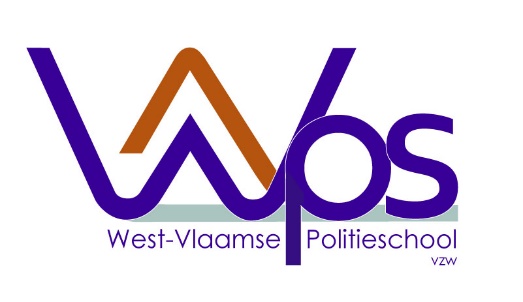 Diksmuidse Heirweg 68210 ZedelgemTel.: 050/40.45.40E-mail: politieschool@campuspov.beWebsite: www.campuspov.be					Inschrijvingsformulier bijscholing ‘bijzondere veldwachter’18 november 2023 en 25 november 2023Deelnemer:Aansteller:NAAM:VOORNAAM:ADRES:TELEFOONNUMMER:E-MAIL:NUMMER LEGITIMATIEKAART:RIJKSREGISTERNUMMER:NAAM:VOORNAAM:ADRES:TELEFOONNUMMER:E-MAIL: